 Outdoor Adventures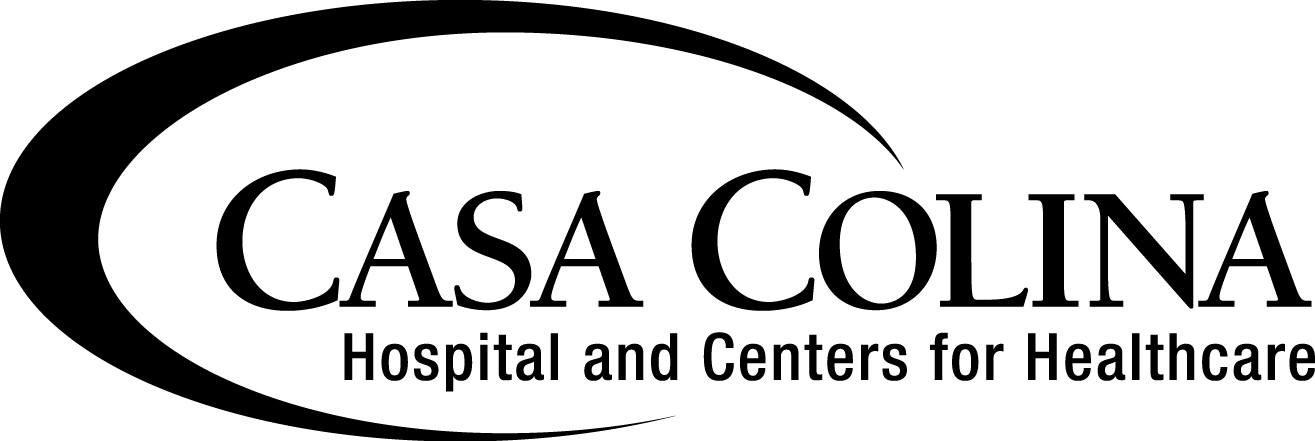 Program Application 2018Please Check All That Apply:ParticipantCare ProviderFamily Member FriendName  															Address  											Apt#  			City  									State  				Zip  		Home #  								E-mail  					Work #  								Work Extension  				Fax #  									Cell/Pager #  					Have you ever received services at Casa Colina? ___________   If Yes, Date: ____________   Dept: ____________The Outdoor Adventures program exists to serve persons with disability.  In order to best serve you, the program participants, please be as detailed as possible regarding your disability. Please answer all questions thoroughly including any special health care needs you may require.Date Of Birth              	Age     	       Height 	      	Weight 		 Male	 FemaleYour Disability  							Date Of Onset  				Do Any Of The Following Apply To You?Wheelchair-ManualWheelchair-Power or ScooterCaneCrutchesService DogCan you walk unassisted on uneven terrain?				Yes			NoDo you use a catheter? 							Yes			NoDo you use a diaper?								Yes			NoDo you utilize the services of an attendant when:	Eating									Yes			No	Bathing								Yes			No	Toileting								Yes			No	Dressing								Yes			NoComfortable In The Water							Yes			NoSwimmer		or	Non Swimmer		Have you had any seizures in the last year?				Yes			NoIf “Yes”, when:						Date of last tetanus shot:  					Are you currently under the care of any medicalspecialist or doctor?							Yes			NoIf “yes” please provide more information : _________________________________________________Do you have any food allergies or dietary restrictions?			Yes			NoAre you currently taking any medications?				Yes			NoHave you or are you experiencing any of the following?  Please check all that apply.Allergies To MedicationsAllergies-OtherArthritisBehavioral IssuesBlood Pressure IssuesBowel/Urinary IssuesChemical DependencyCommunicable DiseaseDiabetesDysreflexiaEar Drum PerforationEar InfectionsFainting/BlackoutsHeadachesHearing ImpairmentHeart Defect/DiseaseKidney Stones/InfectionKnee/Joint ConditionsLung/Reparatory IssuesMental IllnessPressure SoresRespiratory ProblemsSeizuresSpinal ConditionsVisual ImpairmentIf you answered “Yes” to any of the questions above, please elaborate on a separate sheet of paper.  If you answered “Yes” to question #5 above, please complete the “Trip Medications Sheet”.Please complete ALL information accurately as it is necessary for us to have should you require medical care.Health Insurance Company  					Policy Number  				Personal Physician  							Physician’s #  				Emergency Contact Name 						Relationship  				Home #  								Alternate #  					If the participant is under 18 years of age, or is unable to sign due to other incapacity, the signature of a parent, spouse or legal guardian is required.Consent For TreatmentIN CASE OF EMERGENCY, the UNDERSIGNED authorizes Casa Colina staff and personnel to provide such medical assistance as they determine to be necessary.  The UNDERSIGNED authorizes any licensed physician and/or medical facility to provide any medical/surgical care and/or hospitalization for the participant, including anesthetics, which they determine necessary or advisable, pending receipt of a specific consent from the UNDERSIGNED.  The UNDERSIGNED authorizes necessary care by paramedics.Date:					Signed:										Signature of parent, spouse or legal guardian:   										Media/Photo ReleaseI hereby authorize Casa Colina to photograph and/or interview me and to use the photographs and/or interviews for educational, scientific, charitable, public relations and/or commercial goals, such as human-interest stories, advertisements, promotions, exhibitions, publications etc., at the discretion of the corporation and without limitations or reservations.  The term “photograph” includes video or still photography, in digital or any other format, and any other means of recording or reproducing images.Date:					Signed:										Signature of parent, spouse or legal guardian:  										